
If applying to more than one Academy, please INDICATE your PREFERENCE by ORDER OF NUMBER
Check any of the boxes if applying to these programs along with the Service AcademiesPARENT’S MILTIARY EXPERIENCE:SERVICE ACADEMY PARTICIPATION:MILITARY SERVICE/EXPERIENCE (INCLUDING JROTC/ CIVIL AIR PATROL):PLEASE LIST ALL REFERENCES OR LETTERS OF RECOMMENDERS:(WE WILL ONLY USE THREE of the LORs)PROFICIENT IN FOREIGN LANGUAGEATHLETIC RECORD:SCHOOL ACTIVITIES:COMMUNITY ACTIVITIES:SPACE FOR ADDITIONAL INFORMATION:INDICATE ALL OTHER SOURCES YOU HAVE CONTACTED REGARDING A NOMINATION: *YOU SHOULD CONTACT ALL AVAILABLE SOURCES*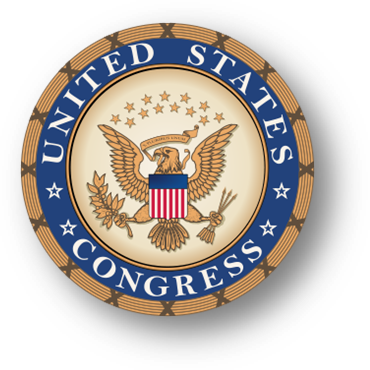 Brian K. Fitzpatrick1st District of PennsylvaniaCongress of the United StatesHouse of RepresentativesWashington, D.C. 20513-3808Privacy Act of 1974:  The submission of the requested information constitutes authorization for review of this information by Representative Brian Fitzpatrick, his staff, his Service Academy Review Board, the Academy Admission Office, and the media.  In the event that this office finds it necessary to make inquiries on your behalf concerning your nomination, it is crucial that you have given permission for such in queries to be made.  In addition, if nominated, your name may be included in future press releases.Under the Privacy Act of 1974, written permission of the individual whose records will be disclosed by the Federal Government is required.  This law was written to protect every American citizen from unauthorized disclosure of personal information without proper consent.I have read the Privacy Act Statement.  The information provided in this application is true and correct to the best of my knowledge.  I understand that in addition to this application. I am also required to submit all the items on the application check-list.  I further understand that Representative Fitzpatrick’s Office must be in receipt of all application materials no later than 4:30 p.m., Friday October 9, 2020.Name (Please Print): Social Security Number: Signature: __________________________________________	Date: 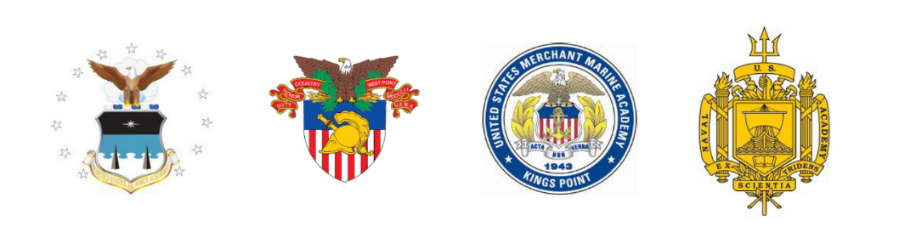 ***Please include TWO (2) Passport Photographs (White Background with MOST RECENT Headshot) with your completed application****Walgreens, Rite Aid, CVS, Wal-Mart…*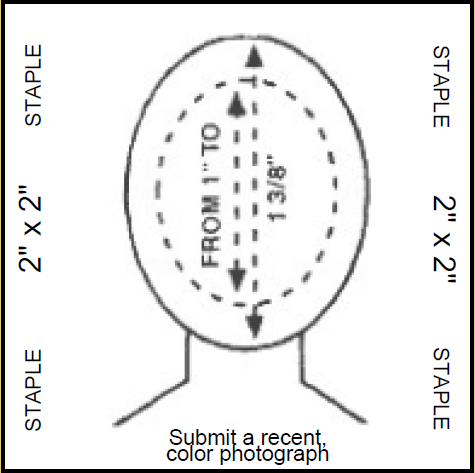 WEST POINTNAVALAIR FORCEMERCHANT MARINECOAST GUARDARMY ROTCNAVY ROTCAIR FORCE ROTCPERSONAL INFORMATION:PERSONAL INFORMATION:PERSONAL INFORMATION:PERSONAL INFORMATION:PERSONAL INFORMATION:FULL LEGAL NAME: (LAST, FIRST, FULL MIDDLE)  FULL LEGAL NAME: (LAST, FIRST, FULL MIDDLE)  FULL LEGAL NAME: (LAST, FIRST, FULL MIDDLE)  DATE OF BIRTH: SEX: HOME ADDRESS: HOME ADDRESS: HOME ADDRESS: HOME ADDRESS: HOME ADDRESS: CITY, STATE, ZIP: CITY, STATE, ZIP: CITY, STATE, ZIP: CITY, STATE, ZIP: CITY, STATE, ZIP: BEST PHONE NUMBER: SOCIAL SECURITY NUMBER:  SOCIAL SECURITY NUMBER:  SOCIAL SECURITY NUMBER:  SOCIAL SECURITY NUMBER:  BEST E-MAIL (NOT SCHOOL): BEST E-MAIL (NOT SCHOOL): BEST E-MAIL (NOT SCHOOL): BEST E-MAIL (NOT SCHOOL): BEST E-MAIL (NOT SCHOOL): FATHER NAME: (LAST, FIRST, FULL MIDDLE)FATHER NAME: (LAST, FIRST, FULL MIDDLE)FATHER NAME: (LAST, FIRST, FULL MIDDLE)FATHER NAME: (LAST, FIRST, FULL MIDDLE)FATHER NAME: (LAST, FIRST, FULL MIDDLE)OCCUPATION: OCCUPATION: COMPANY: COMPANY: COMPANY: MOTHER NAME: (LAST, FIRST, FULL MIDDLE)MOTHER NAME: (LAST, FIRST, FULL MIDDLE)MOTHER NAME: (LAST, FIRST, FULL MIDDLE)MOTHER NAME: (LAST, FIRST, FULL MIDDLE)MOTHER NAME: (LAST, FIRST, FULL MIDDLE)OCCUPATION: OCCUPATION: COMPANY: COMPANY: COMPANY: PLACE OF BIRTH:(CITY, STATE, *COUNTRY IF NOT UNITED STATES*)PLACE OF BIRTH:(CITY, STATE, *COUNTRY IF NOT UNITED STATES*)PLACE OF BIRTH:(CITY, STATE, *COUNTRY IF NOT UNITED STATES*)WILL YOU BE A U.S. CITIZEN AT TIME OF ENROLLMENT?WILL YOU BE A U.S. CITIZEN AT TIME OF ENROLLMENT?WILL YOU BE A U.S. CITIZEN AT TIME OF ENROLLMENT?ARE YOU A RESIDENT OF PENNSYLVANIA 1ST CONGRESSIONAL DISTRICT?ARE YOU A RESIDENT OF PENNSYLVANIA 1ST CONGRESSIONAL DISTRICT?ARE YOU A RESIDENT OF PENNSYLVANIA 1ST CONGRESSIONAL DISTRICT?FATHERBRANCHRANKFATHERFATHERMOS | DESIGNATOR | AFSC | RATINGDATE DISCHARGED | CURRENTFATHERFATHERSERVICE ACADEMY(IF ATTENDED)YEAR OF GRADUATIONFATHERMOTHERBRANCHRANKMOTHERMOTHERMOS | DESIGNATOR | AFSC | RATINGDATE DISCHARGED | CURRENTMOTHERMOTHERSERVICE ACADEMY(IF ATTENDED)YEAR OF GRADUATIONMOTHERU.S. MILITARY SERVICE ACADEMY INFORMATION: Please Answer this Section if it Pertains to ApplicantU.S. MILITARY SERVICE ACADEMY INFORMATION: Please Answer this Section if it Pertains to ApplicantU.S. MILITARY SERVICE ACADEMY INFORMATION: Please Answer this Section if it Pertains to ApplicantU.S. MILITARY SERVICE ACADEMY INFORMATION: Please Answer this Section if it Pertains to ApplicantHAVE YOU APPLIED FOR A NOMINATION IN PREVIOUS YEAR(s)?HAVE YOU APPLIED FOR A NOMINATION IN PREVIOUS YEAR(s)?HAVE YOU APPLIED FOR A NOMINATION IN PREVIOUS YEAR(s)?HAVE YOU APPLIED FOR A NOMINATION IN PREVIOUS YEAR(s)?CHECK THE APPLICABLECHECK THE APPLICABLECHECK THE APPLICABLECHECK THE APPLICABLEWEST POINT2017 2018 2019 NAVAL2017 2018 2019 AIR FORCE2017 2018 2019 MERCHANT MARINE2017 2018 2019 COAST GUARD2017 2018 2019 HAVE YOU BEEN CONTACTED DIRECTLY BY ANY OF THE SERVICE ACADEMIES ADMISSIONS OFFICE?HAVE YOU BEEN CONTACTED DIRECTLY BY ANY OF THE SERVICE ACADEMIES ADMISSIONS OFFICE?HAVE YOU BEEN CONTACTED DIRECTLY BY ANY OF THE SERVICE ACADEMIES ADMISSIONS OFFICE?HAVE YOU BEEN CONTACTED DIRECTLY BY ANY OF THE SERVICE ACADEMIES ADMISSIONS OFFICE?CHECK THE APPLICABLE THEN SPECIFY WHAT SPORT/ACADEMICCHECK THE APPLICABLE THEN SPECIFY WHAT SPORT/ACADEMICCHECK THE APPLICABLE THEN SPECIFY WHAT SPORT/ACADEMICCHECK THE APPLICABLE THEN SPECIFY WHAT SPORT/ACADEMICWEST POINT SPORT ACADEMIC NAVAL SPORT ACADEMIC AIR FORCE SPORT ACADEMIC MERCHANT MARINE SPORT ACADEMIC COAST GUARD SPORT ACADEMIC HAVE YOU VISITED ANY OF THE SERVICE ACADEMIES AND/OR PARTICIPATED IN ANY SUMMER SEMINARS9101112CollegeYr.BRANCHPOSITION | RANKDATE ENTEREDDATE ENDED | CURRENTNAMEPOSITIONEMAIL ADDRESSPHONE NUMBERACADEMIC OVERVIEW: Please note Congressman Fitzpatrick’s SAT CODE: 2362 and ACT CODE: 7635(Highest scores will be taken into consideration for each section if multiple tests taken)ACADEMIC OVERVIEW: Please note Congressman Fitzpatrick’s SAT CODE: 2362 and ACT CODE: 7635(Highest scores will be taken into consideration for each section if multiple tests taken)ACADEMIC OVERVIEW: Please note Congressman Fitzpatrick’s SAT CODE: 2362 and ACT CODE: 7635(Highest scores will be taken into consideration for each section if multiple tests taken)ACADEMIC OVERVIEW: Please note Congressman Fitzpatrick’s SAT CODE: 2362 and ACT CODE: 7635(Highest scores will be taken into consideration for each section if multiple tests taken)SATSATSATSATDATE(s) TAKENMATH:EVIDENCE-BASED READING & WRITING:COMPOSITION:TOTAL SCORE:ACTACTACTACTDATE(s) TAKENENGLISHMATHREADINGSCIENCEWRITINGTOTAL SCORE:LANGUAGEREAD (Advanced | Intermediate | Beginner) WRITE (Advanced | Intermediate | Beginner)LISTEN (Advanced | Intermediate | Beginner)TEST FOR PROFICIENCYTEST FOR PROFICIENCYTEST FOR PROFICIENCYTEST FOR PROFICIENCYLANGUAGETEST VERSION TEST DATESCORELIST ALL SPORTS AND WHICH GRADES YOU PARTICIPATED Participated, Junior Varsity, Varsity, Captain (P, JV, V, CPT)*LIST ANY ACHIEVEMENTS OR AWARDS – List in Resume for Details*9101112CollegeYr.LIST ALL CLUBS AND WHCH GRADES YOU PARTICIPATEDParticipated, Leader (P, LDR)*LIST ANY ACHIEVEMENTS OR AWARDS – List in Resume for Details*9101112CollegeYr.LIST CIVIC AND COMMUNITY ACTIVITIES, LIST HONORS AND LEADERSHIP, AS WELL AS GRADES YOU PARTICIPATED9101112CollegeYr.KEYSTONE STATE AWARDCHECK IF YESCHECK IF YESCHECK IF YESCHECK IF YESEAGLE SCOUT | GOLD AWARDCHECK IF YESCHECK IF YESCHECK IF YESCHECK IF YESPLEASE USE THIS SPACE FOR MORE INFORMATIONU.S. SENATOR ROBERT CASEYU.S. SENATOR ROBERT CASEYU.S. SENATOR PAT TOOMEYU.S. SENATOR PAT TOOMEYPRESIDENT OF THE UNITED STATES DONALD TRUMPPRESIDENT OF THE UNITED STATES DONALD TRUMPVICE PRESIDENT OF THE UNITED STATES MICHAEL R. PENCEVICE PRESIDENT OF THE UNITED STATES MICHAEL R. PENCESERVICE ACADEMY COMMANDANTS SERVICE ACADEMY COMMANDANTS SECRETARY OF THE ARMY/NAVY/AIRFORCESECRETARY OF THE ARMY/NAVY/AIRFORCEOTHER: